  Vera Mota da Silva Barbosa, M.e Anápolis, 05 de abril  de 2021. 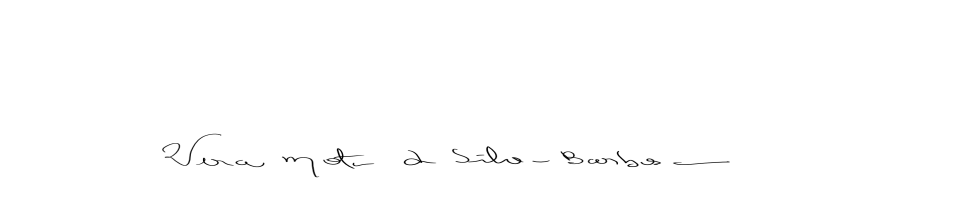 Profª. M.e Vera Mota da Silva BarbosaROFESSORA RESPONSÁVEL PELA DISCIPLINA1. CARACTERIZAÇÃO DA DISCIPLINA1. CARACTERIZAÇÃO DA DISCIPLINANome da Disciplina: Gestão do ConhecimentoAno/semestre: 2021/1Código da Disciplina: D0126Período: Carga Horária Total:  Carga Horária Total:  Pré-Requisito: Não se Aplica Co-Requisito: Não se Aplica 2. PROFESSORA3. EMENTACaracterísticas básicas da Gestão do Conhecimento. Sociedade da Informação e do Conhecimento. Principais abordagens utilizadas na Gestão do Conhecimento. O conhecimento e as organizações. Aprendizagem individual, organizacional e a cultura nas organizações. O processo de criação do Conhecimento. A evolução da Informação e do Conhecimento no contexto organizacional. Tecnologia da Informação e Comunicação e a Gestão do Conhecimento. Gestor orientado para pessoas e para o conhecimento; indicadores4. OBJETIVO GERALGerenciar o conhecimento das pessoas dentro de uma empresa, suas experiências, informações relevantes adquiridas com o tempo etc., facilitando o acesso e a utilização destas por qualquer pessoa interessada. Bem como os impactos que esta informação pode gerar. Este modelo de gestão pode ser implementado em empresas de diversos ramos, sejam elas de grande ou pequeno porte.5. OBJETIVOS ESPECÍFICOS5. OBJETIVOS ESPECÍFICOSUnidadesObjetivos Específicos1 – Gestão do Conhecimento OrganizacionalDesenvolver o raciocínio analítico acerca da aplicabilidade dos conceitos de gestão do conhecimento; 2 – Gestão do ConhecimentoApresentar os princípios da educação corporativa e sistemas educacionais nas organizações e  propor estudos que relacionem o desenvolvimento humano às competências críticas e essenciais às estratégias das organizações3 – Universidade CorporativaFacilitar a aquisição de uma visão sistêmica acerca das pessoas e de seu potencial nas organizações.4 – Conhecimento e sociedadePromover condições para que o alunado construa modelos de gestão baseados em gestão do conhecimento5 – Gestão do Conhecimento em ambiente globalizadoTornar acessíveis grandes quantidades de informação organizacional, compartilhando as melhores práticas e tecnologias;6 – Redes de conhecimentoPermitir a identificação e mapeamento dos ativos de conhecimento e informações ligados a qualquer organização, seja ela com ou sem fins lucrativos (Memória Organizacional);7 – Inteligência CompetitivaApoiar a geração de novos conhecimentos, propiciando o estabelecimento de vantagens competitivas.8 – Ferramenta para medição do conhecimentoDar vida aos dados tornando-os utilizáveis e úteis transformando-os em informação essencial ao nosso desenvolvimento pessoal e comunitário.9 – Criação do conhecimento e valorOrganizar e acrescentar lógica aos dados de forma a torná-los compreensíveis.10 – Compartilhamento de conhecimento organizacionalAumentar a competitividade da organização através da valorização de seus bens intangíveis11 – Avaliação do Conhecimento nas OrganizaçõesAumentar o desempenho das empresas, garantindo-lhes uma vantagem competitiva diferenciada12 – Aprendizagem organizacionalMelhorar os  processos internos e maior fluidez nas operações;13 – Principais desafios para a gestão do conhecimentoIdentificar  os Processos de tomada de decisões dentre os  mais eficientes e  os de melhores resultados;14 – Metas de conhecimento nas organizaçõesMelhorar o conhecimento  na coordenação de esforços entre unidades de negócios e o estabelecimentos de metas comuns na organização15 – Conhecimento e Inovação Conhecer as estratégias de inovação que se aplicam á gestão do conhecimento proporcionando melhorias profissionais16 – Gestão Estratégica de CompetênciasIdentificar e promover competências que agregam valor ao profissional e á corporação6. HABILIDADES E COMPETÊNCIASPermitir uma visão global das questões que envolvem o gerenciamento da informação e do conhecimento nas organizações do conhecimento a partir de concepções teóricas e práticas contemporâneas. Elaborar e desenvolver pesquisas na área da Gestão do Conhecimento, reconhecer sistemas de  planejamento estratégico na área ;.Realizar análises críticas a respeito da Gestão do Conhecimento e suas praticas; Avaliar pessoas e corporações  na inserção das melhorias relacionados a eficiência e  eficácia da comunicação.7. CONTEÚDO PROGRAMÁTICO7. CONTEÚDO PROGRAMÁTICO7. CONTEÚDO PROGRAMÁTICO7. CONTEÚDO PROGRAMÁTICOSemanaTítulo do ConteúdoEstratégia de ensino-aprendizagemAulaTeórica/Prática1Aula 1 - Gestão do Conhecimento OrganizacionalUnidades de aprendizagemVídeo de apresentaçãoFórum de dúvidasTeórica1Aula 2 - Gestão do ConhecimentoUnidades de aprendizagemVídeo de apresentaçãoFórum de dúvidasTeórica2Aula 3 - Universidade CorporativaUnidades de aprendizagemMentoriaFórum de dúvidasTeórica2Aula 4 - Conhecimento e sociedadeUnidades de aprendizagemMentoriaFórum de dúvidasTeórica3Aula 5 - Gestão do Conhecimento em ambiente globalizadoUnidades de aprendizagemVideoaulaProva on-line AFórum de dúvidasTeórica3Aula 6 - Redes de conhecimentoUnidades de aprendizagemVideoaulaProva on-line AFórum de dúvidasTeórica4Aula 7 -Inteligência CompetitivaUnidades de aprendizagemMentoriaFórum de dúvidasTeórica4Aula 8 - Ferramenta para medição do conhecimentoUnidades de aprendizagemMentoriaFórum de dúvidasTeórica5Prova - 1ªVAProva - 1ªVATeórica6Aula 9 - Criação do conhecimento e valorUnidades de aprendizagemEstudo em pares – Supere-seFórum de dúvidasTeórica6Aula 10 - Compartilhamento de conhecimento organizacionalUnidades de aprendizagemEstudo em pares – Supere-seFórum de dúvidasTeórica7Aula 11 - Avaliação do Conhecimento nas OrganizaçõesUnidades de aprendizagemMentoriaWebinarFórum de dúvidasTeórica7Aula 12 - Aprendizagem organizacionalUnidades de aprendizagemMentoriaWebinarFórum de dúvidasTeórica8Aula 13 - Principais desafios para a gestão do conhecimento Unidades de aprendizagemVideoaulaProva on-line B Fórum de dúvidasTeórica8Aula 14 - Metas de conhecimento nas organizaçõesUnidades de aprendizagemVideoaulaProva on-line B Fórum de dúvidasTeórica9Aula 15 - Conhecimento e InovaçãoUnidades de aprendizagem
MentoriaFórum de dúvidasTeórica9Aula 16 - Gestão Estratégica de CompetênciasUnidades de aprendizagem
MentoriaFórum de dúvidasTeórica10Prova – 3ª VAProva – 3ª VATeórica8. PROCEDIMENTOS DIDÁTICOSAs disciplinas 100% on-line, cuja duração é de 10 semanas letivas, são estruturadas a partir da seguinte modelagem:•	16 unidades de aprendizagem, incluindo atividades de fixação, distribuídas pelas semanas letivas;•	1 vídeo de apresentação com o professor da disciplina na semana 1;•	2 vídeos, alternados nas semanas 3 e 8, em que o professor apresenta os aspectos centrais das atividades em estudo e oferece orientações de estudo;•	4 mentorias alternadas nas semanas:  2, 4, 7 e 9, nas quais é gerada maior proximidade com o aluno, respondendo dúvidas quanto ao conteúdo estudado e alargando as perspectivas sobre as habilidades e competências a serem desenvolvidas;•	provas on-line nas semanas 3 e 8, cuja nota é referente a 2ª VA;•	programa Supere-se de retomada de conteúdos e recuperação de notas nas semanas 6 e 7;•	provas nas semanas 5 e 10, 1ª VA e 3ª VA.9. ATIVIDADE INTEGRATIVA Não se Aplica.10. PROCESSO AVALIATIVO DA APRENDIZAGEMDevido ao contexto de combate à pandemia de COVID-19, neste semestre as avaliações ocorrerão todas em ambiente virtual de aprendizagem. Desta forma, as Verificações de Aprendizagem estarão disponíveis nas seguintes semanas da disciplina: Semana 3 - Prova on-line A (2ªVA); Semana 5 - 1ªVA; Semana 8 - Prova on-line B (2ªVA); Semana 10 - 3ª VA.
Os valores das avaliações são: Prova on-line A (2ª VA) - 50 pontos; Prova de 1ªVA - 100 pontos; Prova on-line B (2ªVA) - 50 pontos; Prova de 3ª VA - 100 pontos.
Após a 1ª verificação de aprendizagem, acontece o Programa Supere-se. Nele, por meio da aplicação da Metodologia Ativa, os estudantes são convidados a participarem de estudos em grupo com seus pares, revisando o conteúdo até ali ministrado. Para cada grupo, são destinados alunos para exercerem o papel de líder e monitor. Após um período de 14 dias, são aplicadas novas avaliações, permitindo a recuperação da nota até ali alcançada. Trata-se de uma proposta inovadora que busca promover a interação entre os discentes dos cursos EAD, gerando aprendizagem de maneira humanizada e colaborativa.
Todas as avaliações propostas – 1ª, 2ª e 3ª verificações de aprendizagem – ocorrem uma vez no decorrer da oferta de uma disciplina, a qual dura 10 semanas letivas. A nota mínima para aprovação é 60. Os resultados obtidos pelo acadêmico são disponibilizados na sala de aula virtual, na área do aluno e no sistema acadêmico Lyceum, havendo integração e atualização periódica dos três ambientes virtuais.11. BIBLIOGRAFIA Básica:TAKEUCHI, Hirotaka; NONAKA, Ikujiro. Gestão do Conhecimento: Grupo A, 2008. 9788577802296. Disponível em: https://integrada.minhabiblioteca.com.br/#/books/9788577802296/.  FLEURY, Maria Tereza L.; JR., Moacir de Miranda O. Gestão estratégica do conhecimento - Integrando aprendizagem, conhecimento e compentências: Grupo GEN, 2011. 9788522468300. Disponível em: https://integrada.minhabiblioteca.com.br/#/books/9788522468300/.  NETO, Rivadávia Correa Drummond de A. Gestão do Conhecimento em Organizações: Proposta de Mapeamento Coneitual Integrativo: Editora Saraiva, 2007. 9788502117211. Disponível em: https://integrada.minhabiblioteca.com.br/#/books/9788502117211/.  Complementar:FAYARD, Pierre. O inovador modelo japonês de gestão do conhecimento. : Grupo A, 2009. 9788577806195. Disponível em: https://integrada.minhabiblioteca.com.br/#/books/9788577806195/.  SORDI, José Osvaldo D. Administração da informação: fundamentos e práticas para uma nova gestão do conhecimento.: Editora Saraiva, 2015. 9788502634817. Disponível em: https://integrada.minhabiblioteca.com.br/#/books/9788502634817/.  SABBAG, Paulo Y. Organização, Conhecimento e Educação.: Editora Alta Books, 2018. 9788550810430. Disponível em: https://integrada.minhabiblioteca.com.br/#/books/9788550810430/.  BECKER, Fernando. Educação e construção do conhecimento.: Grupo A, 2012. 9788563899835. Disponível em: https://integrada.minhabiblioteca.com.br/#/books/9788563899835/. ROSINI, Alessandro M.; PALMISANO, Angelo. Administração de Sistemas de Informação - E a gestão do conhecimento - 2ª edição revista e ampliada. : Cengage Learning Brasil, 2013. 9788522114672. Disponível em: https://integrada.minhabiblioteca.com.br/#/books/9788522114672/.  